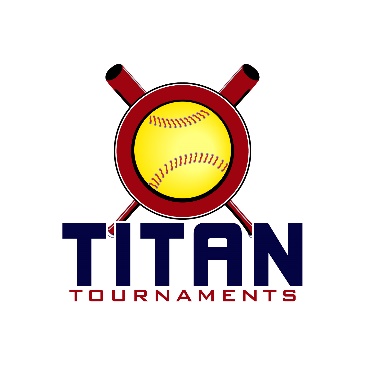           Thanks for playing ball with Titan!	
Lions Club Park – 5500 Rockbridge Circle NW, Lilburn, GAFormat: 3 seeding games + single elimination bracket playRoster and Waiver Forms must be submitted to the onsite director upon arrival and birth certificates must be available.Entry Fee - $450Team Gate Fee - $125Sanction - $35 if unpaid in 2024Please check out the How much does my team owe document.Run rule is 15 after 2, 12 after 3, 10 after 4, 8 after 5. Games are 7 innings if time permits.Pitching rule overview – 1. The pitcher’s pivot foot shall maintain contact with the pitcher’s plate until the forward step. Note: a pitcher may take a step back with the non-pivot foot from the plate prior, during, or after the hands are brought together. 
2. Illegal Pitch – Is a ball on the batter. Note: Runners will not be advanced one base without liability to be put out.The on deck circle is on your dugout side. If you are uncomfortable with your player being that close to the batter, you may have them warm up further down the dugout, but they must remain on your dugout side.
Headfirst slides are allowed, faking a bunt and pulling back to swing is allowed.Runners must make an attempt to avoid contact, but do not have to slide.
Warm Up Pitches – 5 pitches between innings or 1 minute, whichever comes first.Coaches – one defensive coach is allowed to sit on a bucket or stand directly outside of the dugout for the purpose of calling pitches. Two offensive coaches are allowed, one at third base, one at first base.
Offensive: One offensive timeout is allowed per inning.
Defensive: Three defensive timeouts are allowed during a seven inning game. On the fourth and each additional defensive timeout, the pitcher must be removed from the pitching position for the duration of the game. In the event of extra innings, one defensive timeout per inning is allowed.
An ejection will result in removal from the current game, and an additional one game suspension. Flagrant violations are subject to further suspension at the discretion of the onsite director.10U Seeding Games – 70min finish the inning/ Bracket Games 75min finish the inning*Please be prepared to play at least 15 minutes prior to your scheduled start times*Director – Joe (678)-467-4979
Roster must be printed from the Titan website, completely filled out, and turned in to Joe, prior to your team’s 1st game of the day.Keep a copy for yourself, you will be required to turn in a Titan roster at every tournament.12U Seeding Games*Please be prepared to play at least 15 minutes prior to your scheduled start times*Director – Joe (678)-467-4979
Roster must be printed from the Titan website, completely filled out, and turned in to Joe, prior to your team’s 1st game of the day.Keep a copy for yourself, you will be required to turn in a Titan roster at every tournament.*The team that drew 4 seeding games will have their worst game thrown out, except H2H*12U Bracket Games – 75min finish the inning*Please be prepared to play at least 15 minutes prior to your scheduled start times*Director – Joe (678)-467-4979TimeFieldGroupTeamScoreTeam8:304TitanEast Cobb Edge TSE12-2South Cobb Valkyries8:305TitanBE Rosenberger3-10Express Cantrell9:504SpartanSharon Springs Storm7-0EC Bullets McClellan9:505SpartanExpress FP 20136-3DTS Diamonds11:104TitanEast Cobb Edge TSE10-1Express Cantrell11:105TitanBE Rosenberger0-12South Cobb Valkyries12:304SpartanSharon Springs Storm3-12DTS Diamonds12:305SpartanExpress FP 20132--3EC Bullets McClellan1:504TitanEast Cobb Edge TSE15-4BE Rosenberger1:505TitanSouth Cobb Valkyries5-8Express Cantrell3:104SpartanSharon Springs Storm2-10Express FP 20133:105SpartanEC Bullets McClellan6-7DTS DiamondsTimeFieldGroupTeamScoreTeam4:455SilverGame 1Titan 3 SeedSouth Cobb Valkyries10-4Spartan 4 SeedEC Bullets McClellan6:155SilverGame 2Spartan 3 SeedSharon Springs Storm11-3Titan 4 SeedBE Rosenberger7:455SilverC-ShipWinner of Game 1South Cobb Valkyries10-6Winner of Game 2
Sharon SpringsTimeFieldGroupTeamScoreTeam4:454GoldGame 1Titan 1 SeedEast Cobb Edge TSE10-1Spartan 2 SeedDTS Diamonds6:154GoldGame 2Spartan 1 SeedExpress FP 20137-6Titan 2 SeedExpress Cantrell7:454SilverC-ShipWinner of Game 1East Cobb Edge TSE4-0Winner of Game 2
Express 2013TimeFieldGroupTeamScoreTeam8:001C/BGwinnett Bomb Squad4-5Rhyne Park 20118:002RookieEC Edge ‘128-3GA Impact Johnson8:003RookieSerenity0-15Atlanta Flames Mana9:201C/BGwinnett Bomb Squad4-4North GA Storm9:202C/BMidway 20121-5Peaches9:203C/BCanes SE3-8Dirt Dawgs10:401RookieEC Edge ‘123-2Blue Sox10:402RookieSerenity3-16MOCO Titans10:403RookieGA Impact Johnson6-7Atlanta Flames Mana12:001C/BRhyne Park 201112-0North GA Storm12:002C/BMidway 201213-0Dirt Dawgs12:003C/BCanes SE1-1Peaches1:201RookieEC Edge ‘128-1Serenity1:202RookieGA Impact Johnson5-7MOCO Titans1:203RookieBlue Sox5-9Atlanta Flames Mana2:401C/BGwinnett Bomb Squad8-6Dirt Dawgs2:402C/BRhyne Park 201117-3Canes SE2:403RookieBlue Sox7-13MOCO Titans4:001C/BGwinnett Bomb Squad5-3Peaches4:002C/BNorth GA Storm1-6Midway 2012TimeFieldGroupTeamScoreTeam4:003RookieGame 14 SeedGA Impact Johnson6-135 SeedBlue Sox5:302RookieGame 23 SeedMOCO Titans6-26 SeedSerenity5:303RookieGame 3Winner of Game 1Blue Sox5-61 SeedEC Edge ‘127:003RookieGame 4Winner of Game 2MOCO Titans0-32 SeedAtlanta Flames Mana8:303RookieC-ShipWinner of Game 3
EC Edge4-9Winner of Game 4
Atlanta Flames ManaTimeFieldGroupTeamScoreTeam5:301C/B SilverGame 14 SeedPeaches0-27 SeedCanes SE7:001C/B SilverGame 25 SeedDirt Dawgs3-56 SeedNorth GA Storm8:301C/B SilverC-ShipWinner of Game 1Canes SE6-4Winner of Game 2
North GA StormTimeFieldGroupTeamScoreTeam7:002C/B GoldGame 12 SeedGwinnett Bomb Squad2-13 SeedMidway 20128:302C/B GoldC-ShipWinner of Game 1
Gwinnett Bomb Squad7-61 SeedRhyne Park 2011